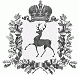 СЕЛЬСКИЙ СОВЕТ РОЖЕНЦОВСКОГО СЕЛЬСОВЕТАШАРАНГСКОГО МУНИЦИПАЛЬНОГО РАЙОНАНИЖЕГОРОДСКОЙ ОБЛАСТИР Е Ш Е Н И Еот  12.02.2021						                 		    № 1О внесении изменений и дополнений в Устав Роженцовского сельсовета Шарангского муниципального района Нижегородской области	В целях приведения Устава Роженцовского сельсовета Шарангского муниципального района Нижегородской области в соответствие с Федеральным законом от 06.10.2003 № 131–ФЗ «Об общих принципах организации местного самоуправления в Российской Федерации», сельский Совет р е ш и л: 	1. Внести в Устав Роженцовского сельсовета Шарангского муниципального района Нижегородской области изменения и дополнения согласно приложению.	2. Направить изменения и дополнения в Устав Роженцовского сельсовета Шарангского муниципального района Нижегородской области в Главное управление Министерства юстиции Российской Федерации по Нижегородской области для государственной регистрации.	3. Разместить текст изменений и дополнений в Устав Роженцовского сельсовета Шарангского муниципального района Нижегородской области в доступных для ознакомления граждан местах (в помещениях администрации Роженцовского сельсовета, библиотеки с.Роженцово, библиотеки д.Поздеево, Ермолинского ФАП, магазина п.Красная Горка, магазина д.Королево).	4. В Приложении к настоящему решению: пункт 1  вступает в силу с 23 марта 2021 года,  пункт 5   вступает в силу с 7 июня 2021 года.Глава местного самоуправления					Л.Н.БахтинаПриложениек решению сельского Совета Роженцовского сельсовета  от 12.02.2021 № 1  Пункт 33 части 1 статьи 5 изложить в следующей редакции:«33) участие в соответствии с федеральным законом в выполнении комплексных кадастровых работ.»;часть 1 статьи 6 дополнить пунктом 17 следующего содержания:«17) осуществление мероприятий по оказанию помощи лицам, находящимся в состоянии алкогольного, наркотического или иного токсического опьянения.»; в статье 12:а) часть 1 дополнить пунктом 4 следующего содержания: «4) в соответствии с законом Нижегородской области на части территории населенного пункта, входящего в состав поселения, по вопросу введения и использования средств самообложения граждан на данной части территории населенного пункта.";б) часть 2 изложить в следующей редакции:«2. Сход граждан, предусмотренный пунктом 4 части 1 настоящей статьи, может созываться сельским Советом РоженцовскКушнурого сельсовета по инициативе группы жителей соответствующей части территории населенного пункта численностью не менее 10 человек.Критерии определения границ части территории населенного пункта, входящего в состав поселения, на которой может проводиться сход граждан по вопросу введения и использования средств самообложения граждан, устанавливаются законом Нижегородской области.";в) дополнить частью 3 следующего содержания:         «3. Сход граждан, предусмотренный настоящей статьей, правомочен при участии в нем более половины обладающих избирательным правом жителей населенного пункта (либо части его территории) или поселения. Решение такого схода граждан считается принятым, если за него проголосовало более половины участников схода граждан.»;4. в абзаце втором части 6 статьи 35 слово «их» исключить, дополнить словами «уведомления о включении сведений об Уставе Роженцовского сельсовета, решения сельского Совета Роженцовского сельсовета о внесении изменений в Устав Роженцовского сельсовета в государственный реестр Уставов муниципальных образований субъекта Российской Федерации, предусмотренного частью 6 статьи 4 Федерального закона от 21 июля 2005 года N 97-ФЗ "О государственной регистрации Уставов муниципальных образований".5. часть 2 статьи 36 дополнить пунктом 3 следующего содержания:«3) проектов нормативных правовых актов, разработанных в целях ликвидации чрезвычайных ситуаций природного и техногенного характера на период действия режимов чрезвычайных ситуаций.»;  6. в статье 53: а) часть 1 после слов «населенного пункта» дополнить словами «(либо части его территории)»;б) в части 2 слова "пунктом 4.1" заменить словами «пунктами 4.1 и 4.3».Глава местного самоуправления					Л.Н.Бахтина